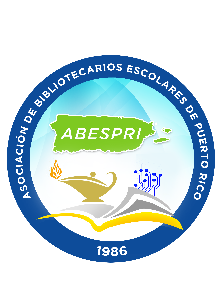 	Asociación de Bibliotecarios Escolares de Puerto Rico 	 	P.O. Box 191578 San Juan, P.R. 00919-1559 	Solicitud de MembresíaInformación general Apellidos,  Nombre:   Dirección postal: Teléfono: () -           Celular: ( )    - Correo electrónico:     Página web o blog:  Datos profesionalesLugar de trabajo:  Región:                           Distrito o Pueblo: Si trabaja en escuela o colegio indicar el nivel:[ ] Elemental    [ ] Segunda Unidad     [ ] Intermedia   [] Secundario    [] Superior   [] Post Sec.Escuela: 	[] Pública  [] Privada  Años de experiencia: 	Estatus: 	[] Activo [] RetiradoLogros académicos recientes  [] Bachillerato en Educación 	[] Bachillerato en educación + 15 créditos en bibliotecología[] Certificado Maestro Bibliotecario del DE   [] Maestría Ciencias y Tecnologías de la  Información  [] Otro:                                                     Cuota AnualIncluyo pago (cheque o giro postal a nombre de ABESPRI):[] Renovación socio regular: $25.00                	    [] Renovación socio no regular: $30.00        [] Nuevo Ingreso socio regular: $30.00          	    [] Nuevo Ingreso socio no regular: $35.00[] Socio Estudiantil ingreso/renovación $15.00Fecha de solicitud    	Firma del solicitante:                               día/mes/año